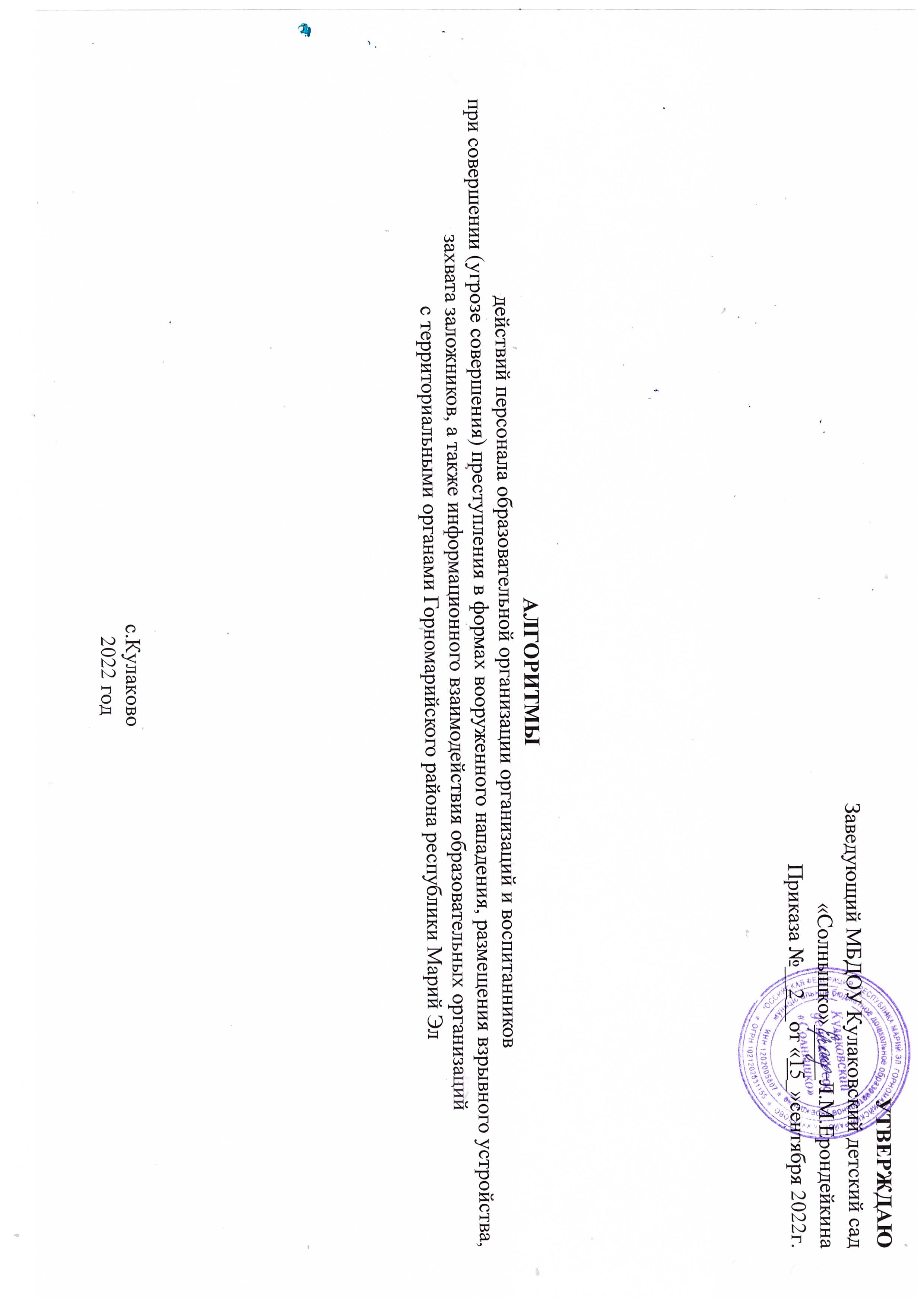 Настоящие алгоритм действий персонала дошкольной образовательной организации и воспитанников  при совершении (угрозе совершения) преступления в формах вооруженного нападения, размещения взрывного устройства, захвата заложников, а также информационного взаимодействия образовательных организаций с территориальными органами  Горномарийского района республики Марий Эл(далее – алгоритмы) разработаны заведующим  МБДОУ Кулаковский детский «Солнышко» с участием представителей педагогического совета во исполнение поручений Министерства образования и науки республики Марий Эл № 8053 от 29.08.2022 г. в соответствии с письмом Министерства просвещения Российской Федерации от 1 июля 2022 г. №АК-863/14. оперативного штаба о мерах по повышению уровня готовности образовательных организаций к действиям при возникновении угрозы совершения преступлений террористической направленности от 8 февраля 2022 г. и рекомендованы к применению на объектах образования. На основании письма Муниципального учреждения «Отдела образования Горномарийского муниципального района».Применяемые термины и сокращения:взрывное устройство – предмет, вызывающий подозрения при его обнаружении (имеющий признаки взрывного устройства), который может выглядеть как сумка, сверток, пакет или коробка бесхозно находящиеся в зоне возможного одновременного присутствия большого количества людей, вблизи взрывоопасных, пожароопасных объектов, различного рода коммуникаций, в том числе при наличии на обнаруженном предмете проводов, веревок, изоленты, издаваемых звуков, исходящих запахов;место сбора – участок местности (здание) расположенный вблизи объекта, обладающий достаточной площадью для размещения людей, подлежащих эвакуации, обеспечивающий безопасное удаление от поражающих факторов взрыва и возможных последствий разрушения конструкций объекта. В целях исключения обморожения людей в зимнее время года местом сбора могут назначаться близлежащие здания достаточной площади иного назначения (формы собственности) по согласованию с руководителем, оперативными службами и правообладателями таких зданий. воспитанники– физические лица, осваивающие образовательные программы;объект – объект (территория) образовательной организации;оперативные службы – представители территориального органа безопасности, Федеральной службы войск национальной гвардии Российской Федерации (подразделения вневедомственной охраны войск национальной гвардии Российской Федерации), Министерства внутренних дел Российской Федерации и Министерства Российской Федерации по делам гражданской обороны, чрезвычайным ситуациям и ликвидации последствий стихийных бедствий;передача тревожного сообщения – активация системы передачи тревожных сообщений в подразделения войск национальной гвардии Российской Федерации или в систему обеспечения вызова экстренных оперативных служб по единому номеру «112» либо по другому действующему номеру (в том числе посредством телефонной или сотовой связи);персонал, работники – преподавательский состав, административный и иной персонал объекта;работник охранной организации, работник охраны – работник ведомственной охраны, частной охранной организации, объекта, осуществляющий охрану объекта;руководитель – директор, ректор, заведующий образовательной организации или лицо, его замещающее;система оповещения – автономная система (средство) экстренного оповещения работников, обучающихся и иных лиц, находящихся на объекте, об угрозе совершения или о совершении террористического акта.Алгоритмы действий персонала образовательной организации и воспитанников при совершении (угрозе совершения) преступлений террористической направленностиВооруженное нападениеРазмещение взрывного устройстваЗахват заложниковПриложениеРЕКОМЕНДУЕМЫЕ расстояния для ЭВАКУАЦИИ И ОЦЕПЛЕНИЯПРИ ОБНАРУЖЕНИИ ВЗРЫВНОГО УСТРОЙСТВА ИЛИ похожего на него ПРЕДМЕТА 1. Граната РГД-5 – 50 метров2. Граната Ф-1 – 200 метров3. Тротиловая шашка массой 200 граммов – 45 метров4. Тротиловая шашка массой 400 граммов – 55 метров5. Пивная банка 0,33 литра – 60 метров7. Чемодан (кейс) – 230 метров8. Дорожный чемодан – 350 метров9. Автомобиль типа «Жигули» – 460 метров10. Автомобиль типа «Волга» – 580 метров11. Микроавтобус – 920 метров12. Грузовая автомашина (фургон) – 1240 метровКатегория персоналаДействияДействияКатегория персоналаСтрелок на территорииСтрелок в зданииЗаведующий (руководитель и его заместители)- незамедлительно информировать о происшествии оперативные службы;- незамедлительно информировать о вооруженном нападении орган (организацию) - правообладателя объекта (территории), вышестоящий орган (организацию), а также руководителя в случае его отсутствия на объекте;- принять все меры к незамедлительной передаче по системе оповещения сообщения «ВНИМАНИЕ! ВООРУЖЕННОЕ НАПАДЕНИЕ!», в случае несрабатывания (отказа, уничтожения) системы оповещения - любым доступным способом;- обеспечить усиление охраны и контроля пропускного и внутриобъектового режимов, 
а также прекращение доступа людей 
и транспортных средств на объект (кроме оперативных служб);принять меры к размещению работников и обучающихся в помещениях здания с последующим прекращением их перемещения внутри объекта; - при возможности принять меры 
к воспрепятствованию дальнейшего продвижения нарушителя и проникновения его в здания (удаленное блокирование входов в здания или изоляцию в определенной части территории);- находиться на постоянной связи 
с оперативными службами;- при возможности отслеживать ситуацию на территории и направление движения нарушителя;- обеспечить беспрепятственный доступ к месту происшествия оперативных служб;- после нейтрализации нарушителя обеспечить информирование родителей (законных представителей) воспитанников о временном прекращении учебновоспиталельного  процесса;- осуществить сбор воспитанников для их последующей передачи родителям (законным представителям).- обеспечить проведение мероприятий по ликвидации последствий происшествия.- незамедлительно информировать 
о происшествии оперативные службы;- незамедлительно информировать 
о вооруженном нападении орган (организацию) - правообладателя объекта (территории), вышестоящий орган (организацию), а также заведующего в случае его отсутствия на объекте;- принять все меры к незамедлительной передаче по системе оповещения сообщения «ВНИМАНИЕ! ВООРУЖЕННОЕ НАПАДЕНИЕ!», в случае несрабатывания (отказа, уничтожения) системы оповещения - любым доступным способом;- обеспечить усиление охраны и контроля пропускного и внутриобъектового режимов, а также прекращение доступа людей и транспортных средств на объект (кроме оперативных служб);принять меры к размещению работников и воспитанников  в помещениях здания с последующим прекращением их перемещения внутри объекта;- при возможности принять меры 
к воспрепятствованию дальнейшего продвижения нарушителя (изоляцию в определенной части здания);- находиться на постоянной связи 
с оперативными службами;- при возможности отслеживать ситуацию 
в здании и направление движения нарушителя;- обеспечить беспрепятственный доступ к месту происшествия оперативных служб;- после нейтрализации нарушителя обеспечить информирование родителей (законных представителей) обучающихся о временном прекращении учебного процесса;- осуществить сбор воспитанников для их последующей передачи родителям (законным представителям).- обеспечить проведение мероприятий по ликвидации последствий происшествия.Персонал- при нахождении вне здания объекта немедленно уйти в сторону от опасности, уводя 
за собой людей, которые находятся в непосредственной близости, при возможности покинуть территорию объекта, в зимний период принять все возможные меры к недопущению обморожения воспитанников, обеспечить информирование оперативных служб и заведующую о ситуации и своем месте нахождения любым доступным способом;-  при нахождении в здании объекта переместиться в ближайшее помещение, уводя за собой воспитанников, находящихся поблизости и далее действовать в указанном ниже порядке; - находясь в помещении, обеспечить блокирование входов всеми доступными средствами, в том числе мебелью;- обеспечить размещение воспитанников наиболее безопасным из возможных способов, как можно дальше от входов, ближе к капитальным стенам, ниже уровня оконных проемов, под прикрытием мебели;- принять меры к прекращению паники и громких разговоров (звуков) в помещении;- обеспечить информирование оперативных служб любым доступным способом (при возможности);- обеспечить передачу информации о вооруженном нападении заведующей любым доступным способом (при возможности);- не допускать общения людей по любым средствам связи; - принять меры к переводу всех имеющихся 
в помещении средств связи и иных приборов (приспособлений), в том числе предназначенных для обеспечения учебного процесса в беззвучный режим либо их отключению;- ожидать прибытия оперативных служб, разблокировать входы и покидать помещения только по команде заведующего либо оперативных служб;- после нейтрализации нарушителя по указанию заведующей обеспечить информирование родителей (законных представителей) о временном прекращении учебного процесса;- обеспечить сбор и передачу воспитанников родителям (законным представителям);- обеспечить по указанию заведующего проведение мероприятий по ликвидации последствий происшествия;- при проведения операции по пресечению вооруженного нападения:лечь на пол лицом вниз, голову закрыть руками 
и не двигаться;по возможности держаться подальше от проемов дверей и окон;при ранении постараться не двигаться с целью уменьшения потери крови;не бежать навстречу сотрудникам, проводящим операцию по пресечению вооруженного нападения, или от них, так как они могут посчитать бегущих за преступников.- при нахождении вне здания объекта немедленно уйти в сторону от здания, в котором находится преступник, уводя за собой людей, которые находятся в непосредственной близости, при возможности покинуть территорию объекта, в зимний период принять все возможные меры 
к недопущению обморожения воспитанников, обеспечить информирование оперативных служб 
и заведующей о ситуации и своем месте нахождения любым доступным способом;- при нахождении в здании объекта переместиться в ближайшее помещение, уводя за собой людей, находящихся поблизости и далее действовать в указанном ниже порядке; - находясь в помещении, обеспечить блокирование входов всеми доступными средствами, в том числе мебелью;- обеспечить размещение воспитанников наиболее безопасным из возможных способов, как можно дальше от входов, ближе к капитальным стенам, ниже уровня оконных проемов, под прикрытием мебели;- принять меры к прекращению паники 
и громких разговоров (звуков) в помещении;- обеспечить информирование оперативных служб любым доступным способом (при возможности);- обеспечить передачу информации о вооруженном нападении заведующему любым доступным способом (при возможности);- не допускать общения людей по любым средствам связи; - принять меры к переводу всех имеющихся 
в помещении средств связи и иных приборов (приспособлений), в том числе предназначенных для обеспечения учебного процесса в беззвучный режим либо их отключению;- ожидать прибытия оперативных служб, разблокировать входы и покидать помещения только по команде заведующей либо оперативных служб;- после нейтрализации нарушителя по указанию руководства обеспечить информирование родителей (законных представителей) о временном прекращении учебного процесса;- обеспечить сбор и передачу воспитанников родителям (законным представителям);- обеспечить по указанию заведующей проведение мероприятий по ликвидации последствий происшествия;- при проведения операции по пресечению вооруженного нападения:лечь на пол лицом вниз, голову закрыть руками 
и не двигаться;по возможности держаться подальше от проемов дверей и окон;при ранении постараться не двигаться с целью уменьшения потери крови;не бежать навстречу сотрудникам, проводящим операцию по пресечению вооруженного нападения, или от них, так как они могут посчитать бегущих за преступников.Категория персоналаДействияДействияКатегория персоналаВзрывное устройствообнаружено на входе (при попытке проноса)Взрывное устройствообнаружено в зданииЗаведующий(руководительи его заместители)-  незамедлительно информировать оперативные службы об обнаружении взрывного устройства (попытки его проноса);- незамедлительно информировать об обнаружении взрывного устройства орган (организацию) - правообладателя объекта (территории), вышестоящий орган (организацию), а также руководителя в случае его отсутствия на объекте;- дать работнику охраны распоряжение о передаче посредством системы оповещения или любым доступным способом сообщения: «ВНИМАНИЕ! ЭВАКУАЦИЯ, ЗАЛОЖЕНА БОМБА!»;- обеспечить открытие и доступность коридоров и эвакуационных выходов;- обеспечить контроль за осуществлением эвакуации людей в соответствии с планом эвакуации;- по завершении эвакуации дать указание об информировании родителей (законных представителей) о временном прекращении учебного процесса;- направить к месту сбора назначенных лиц для осуществления контроля за передачей обучающихся родителям (законным представителям);- находиться вблизи объекта до прибытия оперативных служб;- после завершения работы оперативных служб 
и по их рекомендациям обеспечить проведение мероприятий по ликвидации последствий происшествия. - незамедлительно прибыть на место обнаружения предмета, похожего на взрывное устройство (кроме случаев получения информации о минировании посредством телефонных звонков и сообщений), оценить обстановку (возможно с привлечением работника охраны) и принять решение об информировании оперативных служб и эвакуации людей;-  незамедлительно информировать оперативные службы об обнаружении взрывного устройства;- незамедлительно информировать об обнаружении взрывного устройства орган (организацию) - правообладателя объекта (территории), вышестоящий орган (организацию), а также руководителя в случае его отсутствия на объекте;- дать распоряжение о передаче посредством системы оповещения или любым доступным способом сообщения: «ВНИМАНИЕ! ЭВАКУАЦИЯ, ЗАЛОЖЕНА БОМБА!»;- обеспечить открытие и доступность коридоров и эвакуационных выходов;- обеспечить контроль за осуществлением эвакуации людей в соответствии с планом эвакуации;- по завершении эвакуации дать указание об информировании родителей (законных представителей) о временном прекращении учебновоспитательного процесса;- направить к месту сбора назначенных лиц для осуществления контроля за передачей воспитанников родителям (законным представителям);- находиться вблизи объекта до прибытия оперативных служб;- после завершения работы оперативных служб 
и по их рекомендациям обеспечить проведение мероприятий по ликвидации последствий происшествия. Персонал- находиться на безопасном расстоянии 
(см. Приложение) от взрывного устройства до прибытия руководителя и далее действовать в соответствии с его указаниями;- при объявлении эвакуации приступить 
к эвакуации, уводя за собой обучающихся, находящихся поблизости и далее действовать 
в соответствии с планом эвакуации;- при нахождении в помещении, не допуская паники обеспечить отключение всех имеющихся 
в помещении средств связи и иных приборов (приспособлений), в том числе предназначенных для обеспечения учебного процесса;- по возможности отключить на объекте электричество 
и газоснабжение.Отключение не производится в случаях, когда взрывное устройство каким-либо образом соединено с указанными коммуникациями;- по возможности открыть все окна и двери для рассредоточения ударной волны;- обеспечить проведение эвакуации воспитанников, при возможности с личными (ценными) вещами, теплой одеждой к месту сбора в соответствии с планом эвакуации (в зимний период принять все возможные меры к исключению случаев обморожения воспитанников);- убедившись в полной эвакуации из помещения 
с внешней стороны дверей поставить отметку «ЭВАКУИРОВАНО» любым доступным способом;- по указанию руководителя осуществить проверку помещений на предмет эвакуации людей и о результатах сообщить руководителю или назначенному им лицу;- по указанию руководителя обеспечить информирование родителей (законных представителей) о временном прекращении учебного процесса;- обеспечить по указанию руководителя или назначенных им лиц передачу воспитанников родителям (законным представителям);- после завершения работы оперативных служб 
и по распоряжению руководителя обеспечить проведение мероприятий по ликвидации последствий происшествия.- при нахождении рядом с обнаруженным предметом, похожим на взрывное устройство громко обратиться к окружающим «ЧЬЯ СУМКА (ПАКЕТ, КОРОБКА)?», если ответа 
не последовало, отвести воспитанников  
на безопасное расстояние;- обеспечить незамедлительное информирование заведующего об обнаружении взрывного устройства любым доступным способом;- находиться на безопасном расстоянии 
(см. Приложение) от взрывного устройства до прибытия заведующего и далее действовать в соответствии с его указаниями;- при объявлении эвакуации приступить 
к эвакуации, уводя за собой воспитанников, находящихся поблизости и далее действовать 
в соответствии с планом эвакуации;- при нахождении в помещении, не допуская паники обеспечить отключение всех имеющихся в помещении средств связи и иных приборов (приспособлений), в том числе предназначенных для обеспечения учебного процесса;- по возможности открыть все окна и двери для рассредоточения ударной волны;- обеспечить проведение эвакуации воспитанников, при возможности с личными (ценными) вещами, теплой одеждой к месту сбора в соответствии с планом эвакуации 
(в зимний период принять все возможные меры 
к исключению случаев обморожения воспитанников);- убедившись в полной эвакуации из помещения с внешней стороны дверей поставить отметку «ЭВАКУИРОВАНО» любым доступным способом;- по указанию заведующей осуществить проверку помещений на предмет эвакуации воспитанников и о результатах сообщить заведующему или назначенному им лицу;- по указанию заведующей обеспечить информирование родителей (законных представителей) о временном прекращении учебного процесса;- обеспечить по указанию заведующего или назначенных им лиц передачу воспитанников родителям (законным представителям);- после завершения работы оперативных служб и по распоряжению заведующего обеспечить проведение мероприятий по ликвидации последствий происшествия.Категория персоналаДействияЗаведующий (руководитель и его заместители)- незамедлительно информировать о происшествии оперативные службы;- незамедлительно информировать о захвате заложников орган (организацию) - правообладателя объекта (территории), вышестоящий орган (организацию)- незамедлительно прибыть к месту захвата заложников и не приближаясь к нарушителю, оценить обстановку и принять решение о направлениях и способах эвакуации людей;- при возможности лично и через назначенных лиц вести наблюдение за нарушителем и его перемещениями, находясь на безопасном удалении до прибытия оперативных служб;- обеспечить любыми доступными способами вывод людей из опасной зоны, при невозможности прекратить всякого рода передвижения;- обеспечить любым доступным способом информирование людей, находящихся в близлежащих 
к опасной зоны помещениях, о происшествии и необходимости блокирования входов в целях недопущения захвата большего числа заложников и перемещения нарушителя в более защищенное место;- по собственной инициативе в переговоры с нарушителем не вступать и иными действиями его не провоцировать;- обеспечить эвакуацию людей в соответствии с планом эвакуации, в той части объекта, которая не находится под контролем нарушителя без использования системы оповещения;- по завершении эвакуации дать указание об информировании родителей (законных представителей) о временном прекращении учебного процесса;- направить к месту сбора назначенных лиц для осуществления контроля за передачей воспитанников родителям (законным представителям);- обеспечить беспрепятственный доступ к месту происшествия оперативных служб;- по прибытии оперативных служб действовать согласно их распоряжениям;- после завершения работы оперативных служб и по их рекомендациям обеспечить через назначенных лиц проведение мероприятий по ликвидации последствий происшествия.Персонал- при нахождении рядом с местом захвата заложников попытаться покинуть опасную зону, уводя 
за собой находящихся поблизости людей;- при невозможности таких действий оставаться на месте, не провоцировать нарушителя, выполнять его требования, не допускать паники среди обучающихся и персонала, не переключать на себя внимание нарушителя;- при нахождении в помещении вблизи места захвата заложников, обеспечить блокирование входов всеми доступными средствами, в том числе мебелью;- принять меры к прекращению паники и громких разговоров (звуков) в помещении;- обеспечить размещение воспитанников наиболее безопасным из возможных способов, как можно дальше от входов, ближе к капитальным стенам, ниже уровня оконных проемов, под прикрытием мебели;- принять меры к переводу всех имеющихся в помещении средств связи и иных приборов (приспособлений), в том числе предназначенных для обеспечения учебного процесса в беззвучный режим либо их отключению;- не допускать общения воспитанников и персонала по любым средствам связи; - обеспечить передачу информации о захвате заложников заведующей любым доступным способом при возможности;- обеспечить информирование оперативных служб любым доступным способом при возможности;- ожидать прибытия оперативных служб, разблокировать входы и покидать помещения только 
по команде заведующей либо оперативных служб;- при нахождении вне опасной зоны (далеко от места захвата заложников) обеспечить проведение эвакуации людей, при возможности с личными (ценными) вещами, теплой одеждой к месту сбора в соответствии с планом эвакуации (в зимний период принять все возможные меры к исключению случаев обморожения обучающихся);- убедившись в полной эвакуации из помещения при возможности закрыть входы;- по указанию заведующего осуществить проверку помещений на предмет эвакуации воспитанников, 
о результатах сообщить руководству;- по указанию заведующей обеспечить информирование родителей (законных представителей) воспитанников о временном прекращении учебного процесса;- обеспечить по указанию заведующего передачу обучающихся родителям (законным представителям);- после завершения работы оперативных служб и по распоряжению заведующего  обеспечить проведение мероприятий по ликвидации последствий происшествия;- во время проведения операции по освобождению: лечь на пол лицом вниз, голову закрыть руками и не двигаться; по возможности держаться подальше от проемов дверей и окон; при ранении постараться не двигаться с целью уменьшения потери крови; не бежать навстречу сотрудникам, проводящим операцию, или от них, так как они могут посчитать бегущих за преступников.